							          รหัสเลขที่..............................	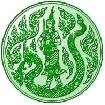       แบบฟอร์มความต้องการแหล่งน้ำในไร่นา
                                 โครงการแหล่งน้ำในไร่นานอกเขตชลประทาน
                                                 กรมพัฒนาที่ดินข้าพเจ้าชื่อ .........................................................................นามสกุล..................................................................บ้านเลขที่.....................ถนน............................................ หมูที่............ ตำบล ................................................................. 
อำเภอ ...............................................จังหวัด .................................................... รหัสไปรษณีย์ ...................................... 
โทรศัพท์ ......................................................เลขที่บัตรประชาชน ...................................................................................ความต้องการแหล่งน้ำในไร่นาข้าพเจ้ามีความประสงค์ขอแหล่งน้ำในไร่นา  ขนาด 1,260 ลบ.ม. จำนวน         1 บ่อ         2 บ่อ         3 บ่อ   อื่นๆ ระบุ .......................................  โดยยินยอมให้ผู้รับจ้างของกรมพัฒนาที่ดิน
ขุดสระน้ำขนาด 1,260  ลบ.ม.  ในที่ดินที่ข้าพเจ้าเป็นเจ้าของ  โดยมีเอกสารสิทธิ์        โฉนด         นส. 3         ส.ป.ก. 4-01        อื่นๆ (ระบุ) ..................................................... และยินยอมจ่ายเงินสมทบค่าขุดสระน้ำ ( ค่าน้ำมันและค่าขนย้ายเครื่องจักรกล ) ให้ผู้รับจ้างของกรมพัฒนาที่ดินจำนวน 2,500 บาท/บ่อ โดยใช้        เงินสด        เงินกู้  (ระบุแหล่งเงินกู้) .....................................................................................	2.2  ข้าพเจ้ามีความ          มั่นใจ          ไม่มั่นใจ  สถานที่ขุดสระน้ำจะสามารถกักเก็บน้ำได้  
รายนามผู้ที่สามารถติดต่อได้  ชื่อ .......................................................................................................................................
ที่อยู่ ........................................................................................................................... โทรศัพท์ ...................................
	    ข้าพเจ้ามีที่ดินถือครองทั้งหมด ............................ ไร่  เป็นพื้นที่ทำการเกษตร ................................ ไร่พืชหลัก ( ระบุชื่อพืช ) ................................................. พืชอื่นๆ ( ระบุชื่อพืช ) .....................................................................รายได้ ....................................................................... บาท/เดือน หรือ ..................................................................... บาท/ปีข้าพเจ้าขอรับรองว่าจะดูแลรักษา  และใช้ประโยชน์จากแหล่งน้ำในไร่นานี้  เพื่อประโยชน์ทางการเกษตรตลอดไป						ลงนามชื่อผู้ร้องขอ ..............................................................................								  วันที่............./......................./..........................................................................................................................................................................โปรดส่งแบบฟอร์มความต้องการมาที่สถานีพัฒนาที่ดินหนองคาย  ตำบลหาดคำ  อำเภอเมืองหนองคาย  จังหวัดหนองคาย  43000  
ติดต่อสอบถาม โทร. 042 -012-535